Prénom : …………………………							date : …………………..Découvrir l’écritConsigne : écris LA, LU, LE, LO, LI.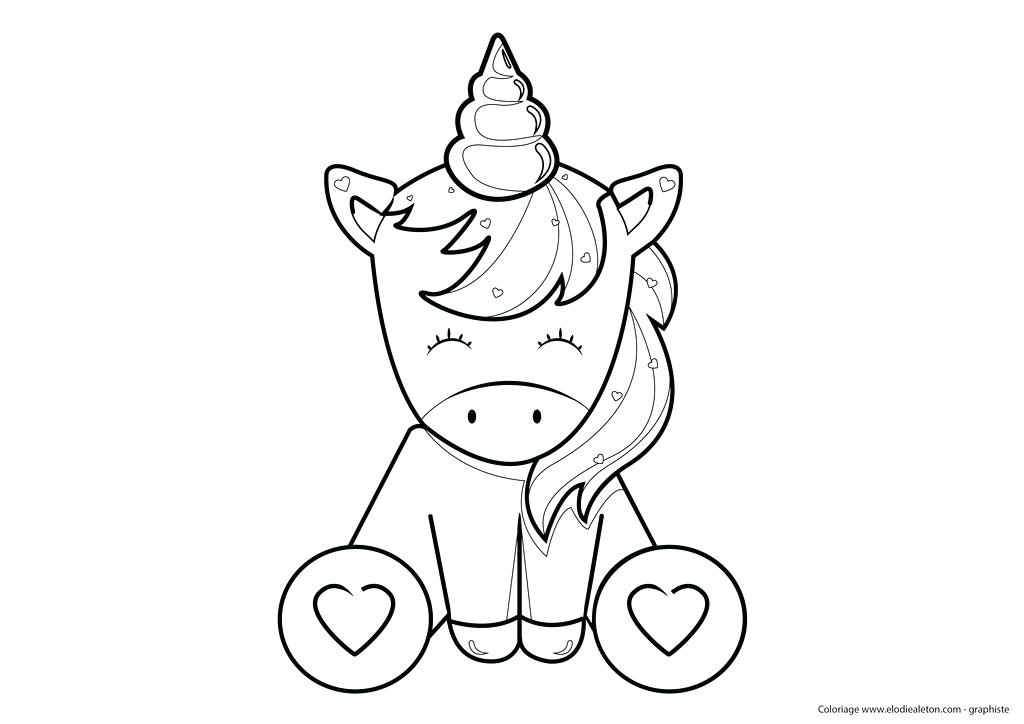 ……….CORNE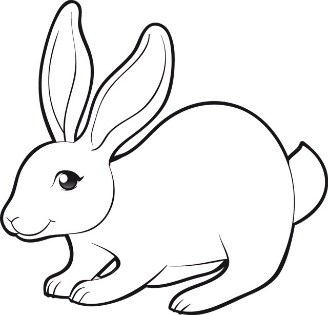 …………….PIN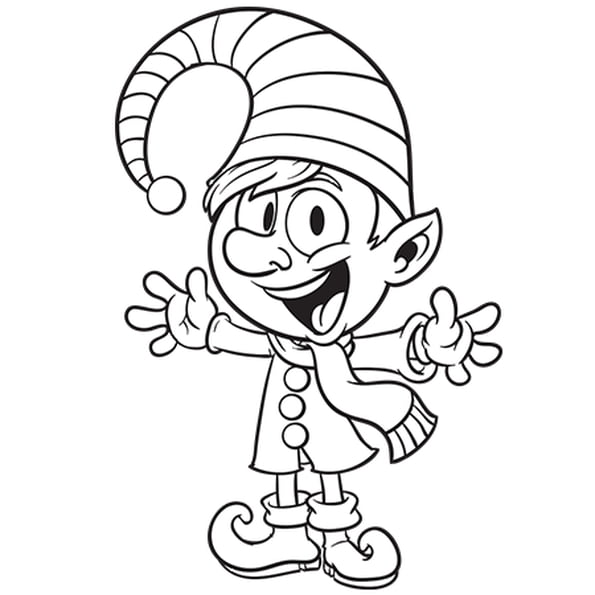 …………..TIN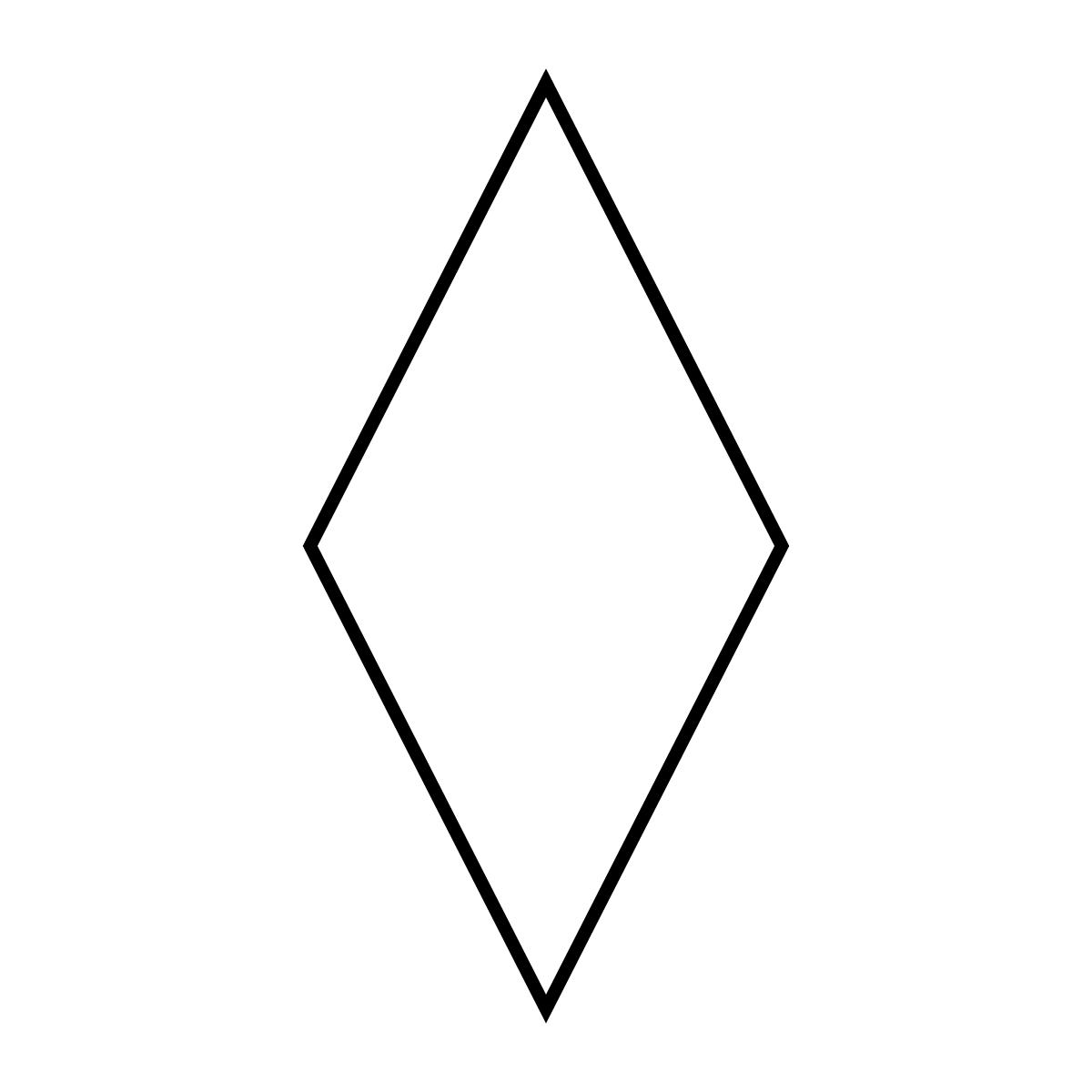 …………SANGE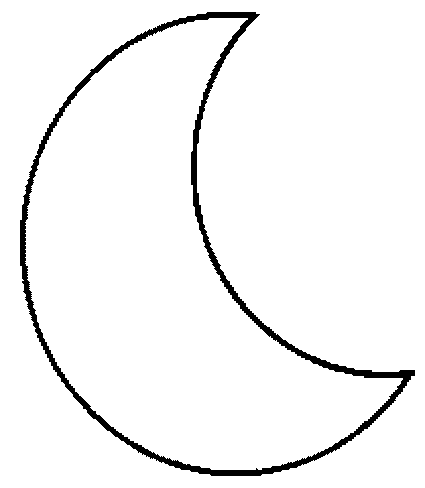 ………….NE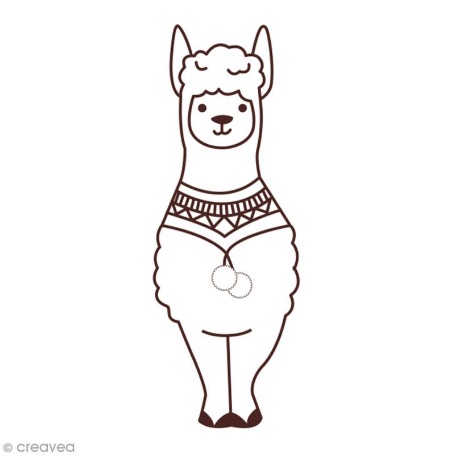 ……….MA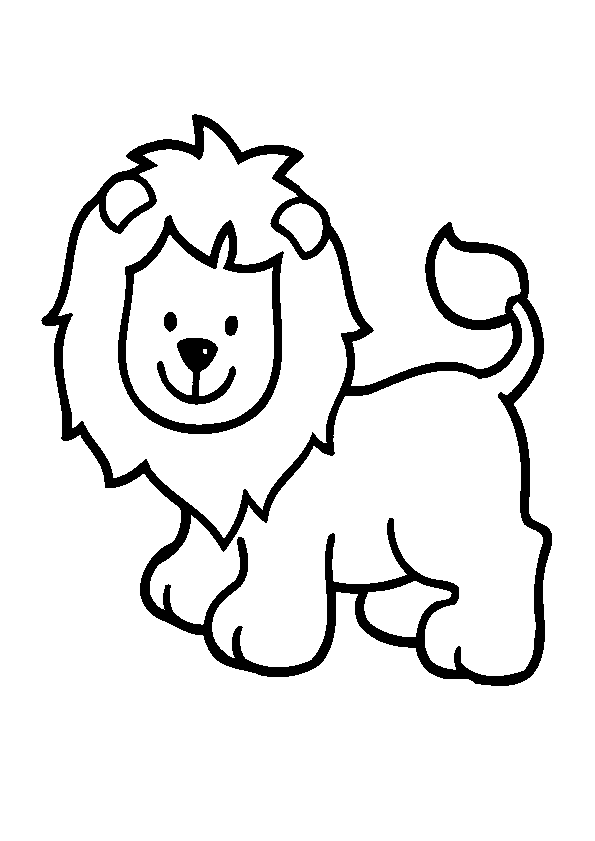 …………ON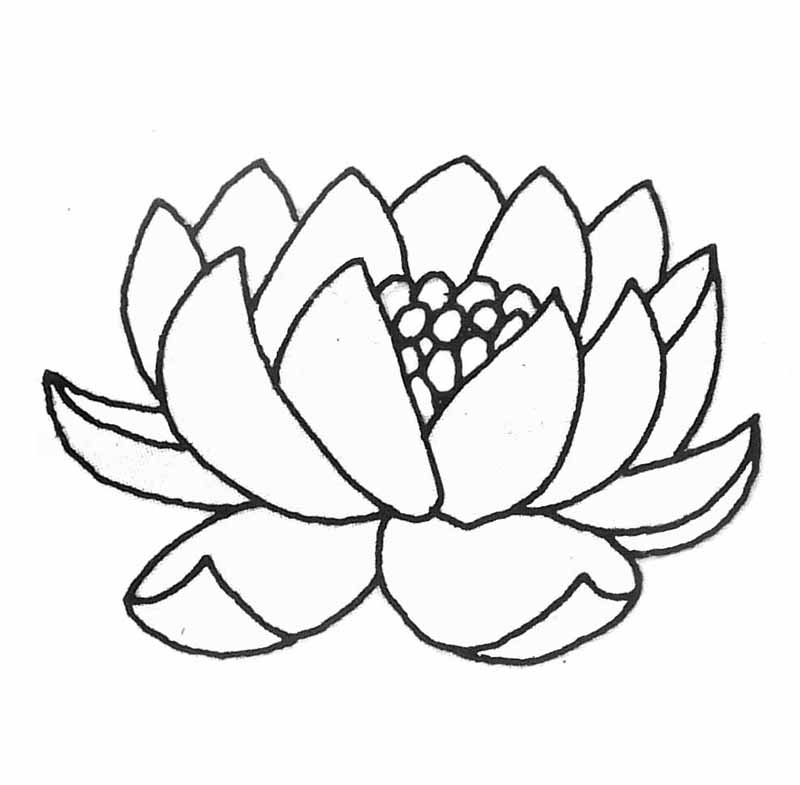 ……….TUS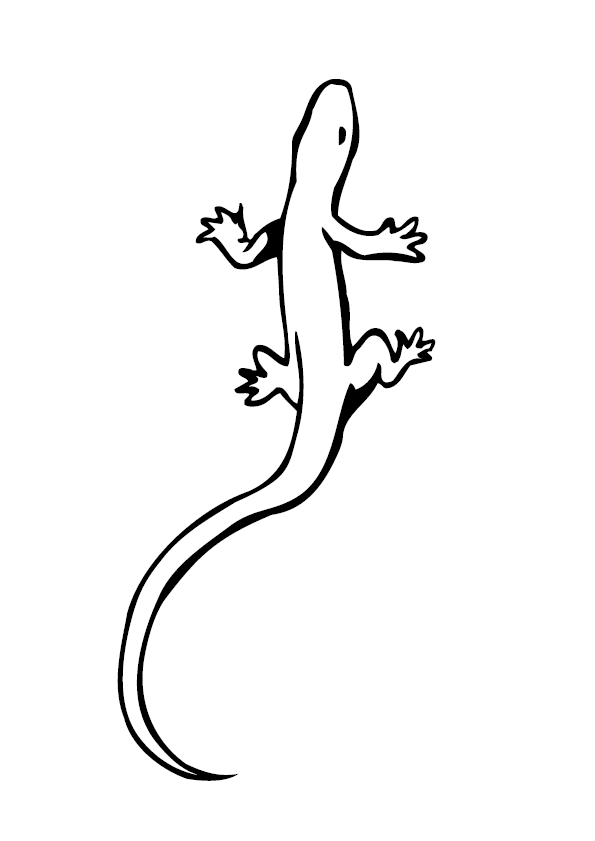 ……..ZARD